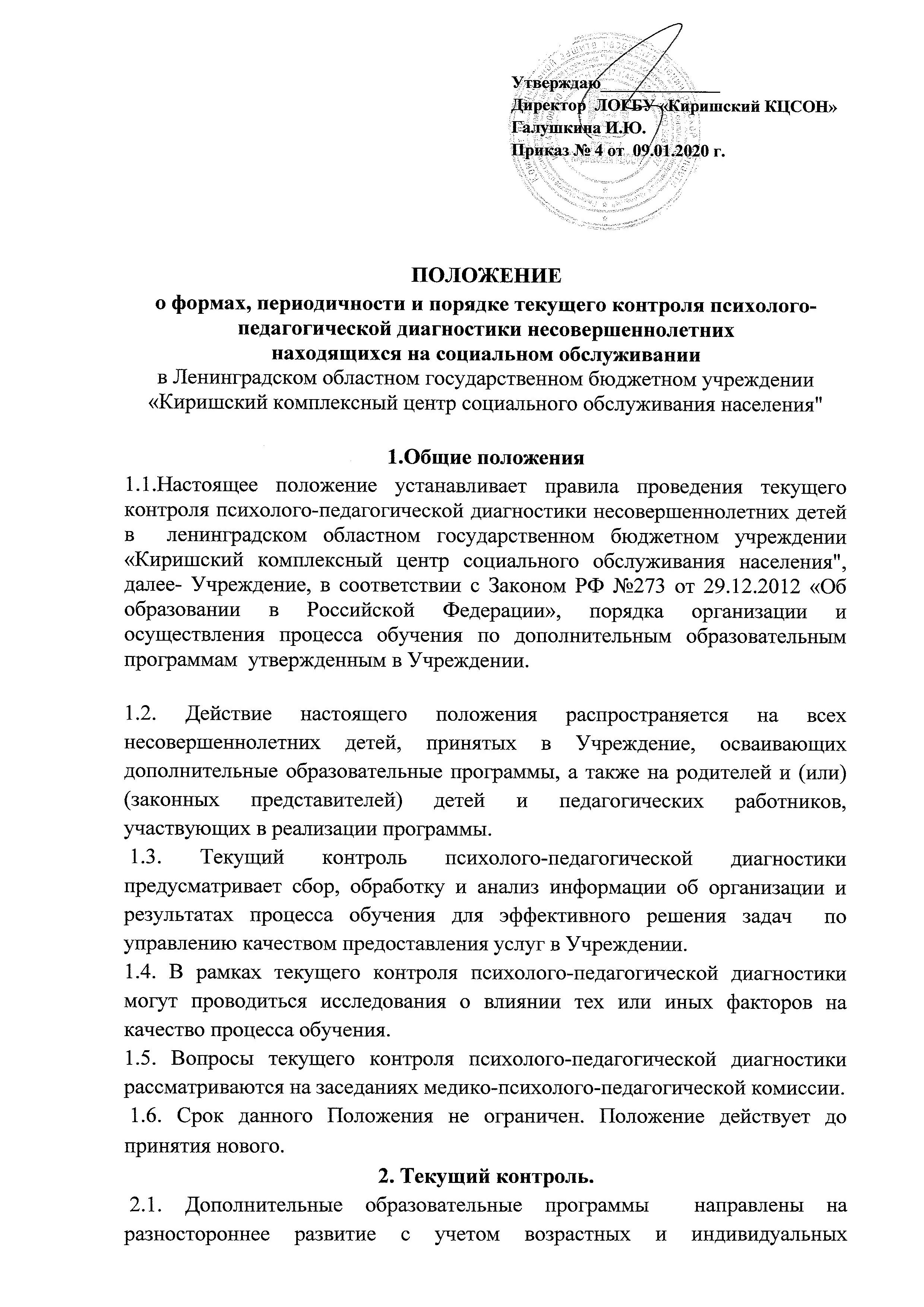 особенностей детей. Текущий контроль в Учреждении  организуется в форме психолого- педагогической диагностики и направлен на определение зоны актуального и ближайшего развития и реабилитации всех несовершеннолетних получателей социальных услуг Учреждения через процесс обучения, совместную деятельность, наблюдения.  3. Цель, задачи и направления контроля и промежуточной аттестации  3.1. Целью организации текущего контроля психолого-педагогической диагностики является оценка и коррекция процесса обучения, условий среды Учреждения  для предупреждения возможных неблагоприятных воздействий на развитие детей. 3.2.Задачи текущего контроля психолого-педагогической диагностики: - сбор, обработка и анализ информации по различным аспектам процесса обучения; - принятие мер по усилению положительных и одновременно ослаблению отрицательных факторов, влияющих на процесс обучения.4. Направления текущего контроля психолого-педагогической диагностики. 4.1. Направления текущего контроля психолого-педагогической диагностики определяются в соответствии с целью и задачами  Учреждения: - реализация дополнительной общеразвивающей программы; - уровень физического и психического развития несовершеннолетних получателей социальных услуг;- состояние здоровья детей; - эмоциональное благополучие детей в Учреждении; - уровень профессиональной компетентности педагогов; - развитие инновационных процессов и их влияние на повышение качества работы Учреждения; - развивающая предметно - пространственная среда; -материально-техническое и программно-методическое обеспечение дополнительной образовательной деятельности; - удовлетворенность родителей качеством предоставляемых Учреждением услуг.5. Организация текущего контроля психолого-педагогической диагностики. 5.1. Текущий контроль психолого-педагогической диагностики процесса обучения осуществляется через отслеживание результатов освоения дополнительной образовательной программы, а психолого-педагогическая диагностика детского развития проводится на основе оценки развития интегративных качеств ребенка. 5.2. В работе по проведению текущего контроля психолого-педагогической диагностики качества процесса обучения используются следующие методы: - наблюдение (целенаправленное и систематическое изучение объекта, сбор информации, фиксация действий и проявлений поведения объекта); - беседа; - опрос;  - тестирование; - анализ продуктов деятельности; - сравнительный анализ. Требования к собираемой информации: - полнота; - конкретность; - объективность; - своевременность. Участники диагностического процесса: - педагоги  Учреждения; - несовершеннолетние получатели социальных услуг Учреждения.5.3.Периодичность и методы психолого-педагогической диагностики: диагностика проводится 1 раз в месяц - это описание динамики формирования интегративных качеств детей в период освоения дополнительные образовательные программы (далее – Программы) по всем направлениям развития детей. 5.4. Формой отчета являются  диагностические карты.6.Контроль 6.1.  Контроль за проведением психолого- педагогической диагностики и детского развития осуществляет заведующая отделением социальной реабилитации для несовершеннолетних.7. Отчетность7.1. Воспитатели всех групп, специалисты и медицинские работники Учреждения  не позднее 7 дней с момента завершения психолого-педагогической диагностики, все результаты проведенных наблюдений и диагностических исследований фиксируют в диагностических картах.8. Документация8.1. Диагностический материал для определения уровня коррекции речевого развития и уровня развития психических процессов, уровня музыкального и физического развития детей, развития способностей хранятся у воспитателей и специалистов Учреждения.